Oferta wynajmu sal konferencyjno - szkoleniowychOferujemy Państwu wynajem nowoczesnych sal,o charakterze konferencyjno- szkoleniowym z pełną obsługą organizacyjno-cateringową. . Do kogo kierujemy naszą ofertę?Nasza oferta skierowana jest do wszystkich firm, które potrzebują cichych i kameralnych sal na konferencje, szkolenia, warsztaty czy też spotkania biznesowe. Nasze sale dostępne są dla Państwa 7 dni w tygodniu w godzinach miedzy 700:2200. Wychodząc naprzeciw potrzebom klienta udostępniamy je również w weekendy. W swoich progach gościliśmy już uczestników zajęć komputerowych, wakacyjną szkółkę języka angielskiego, liczne szkolenia zamknięte i otwarte a nawet popołudniowe zajęcia z garncarstwa i ceramiki. 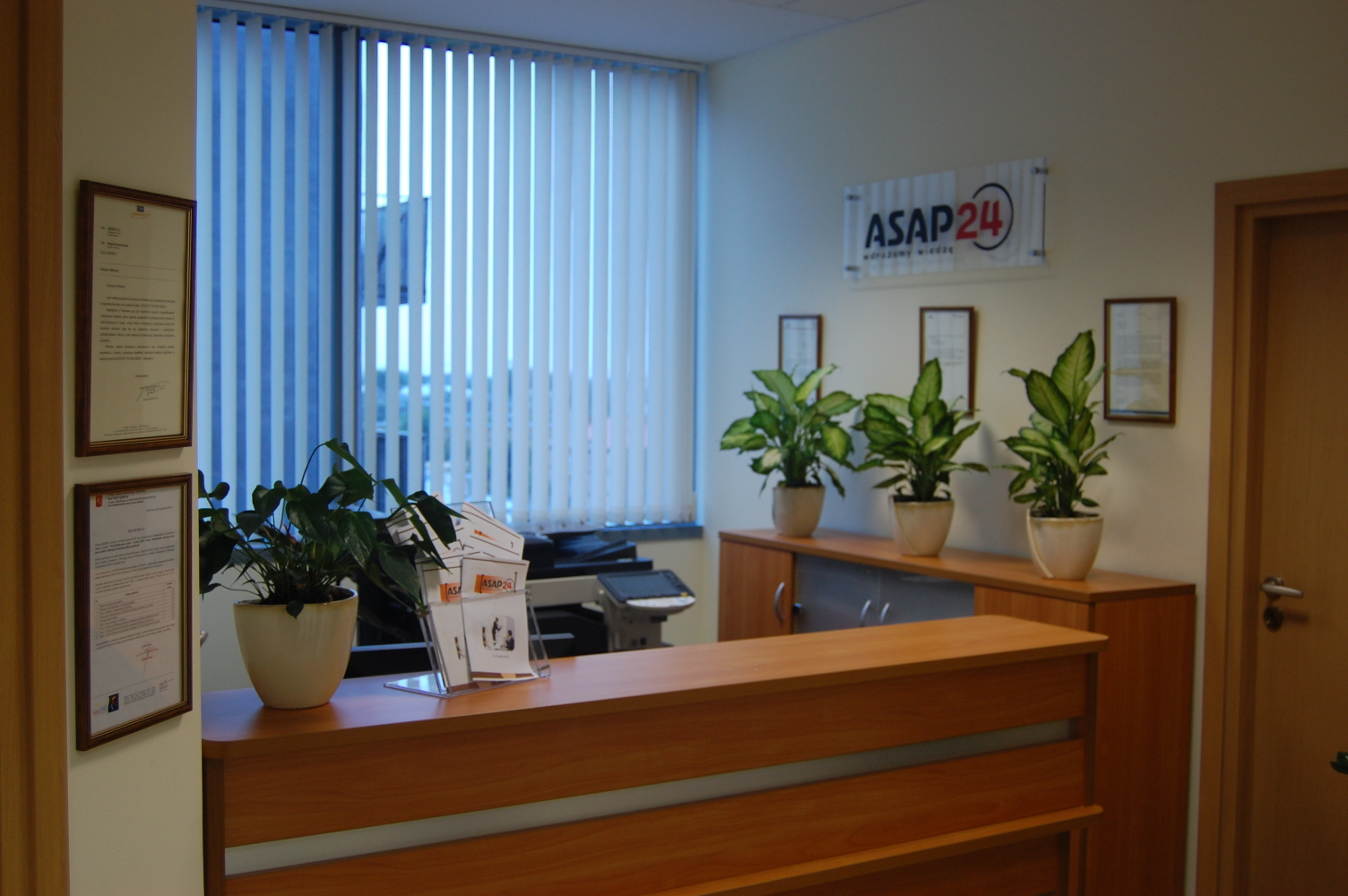 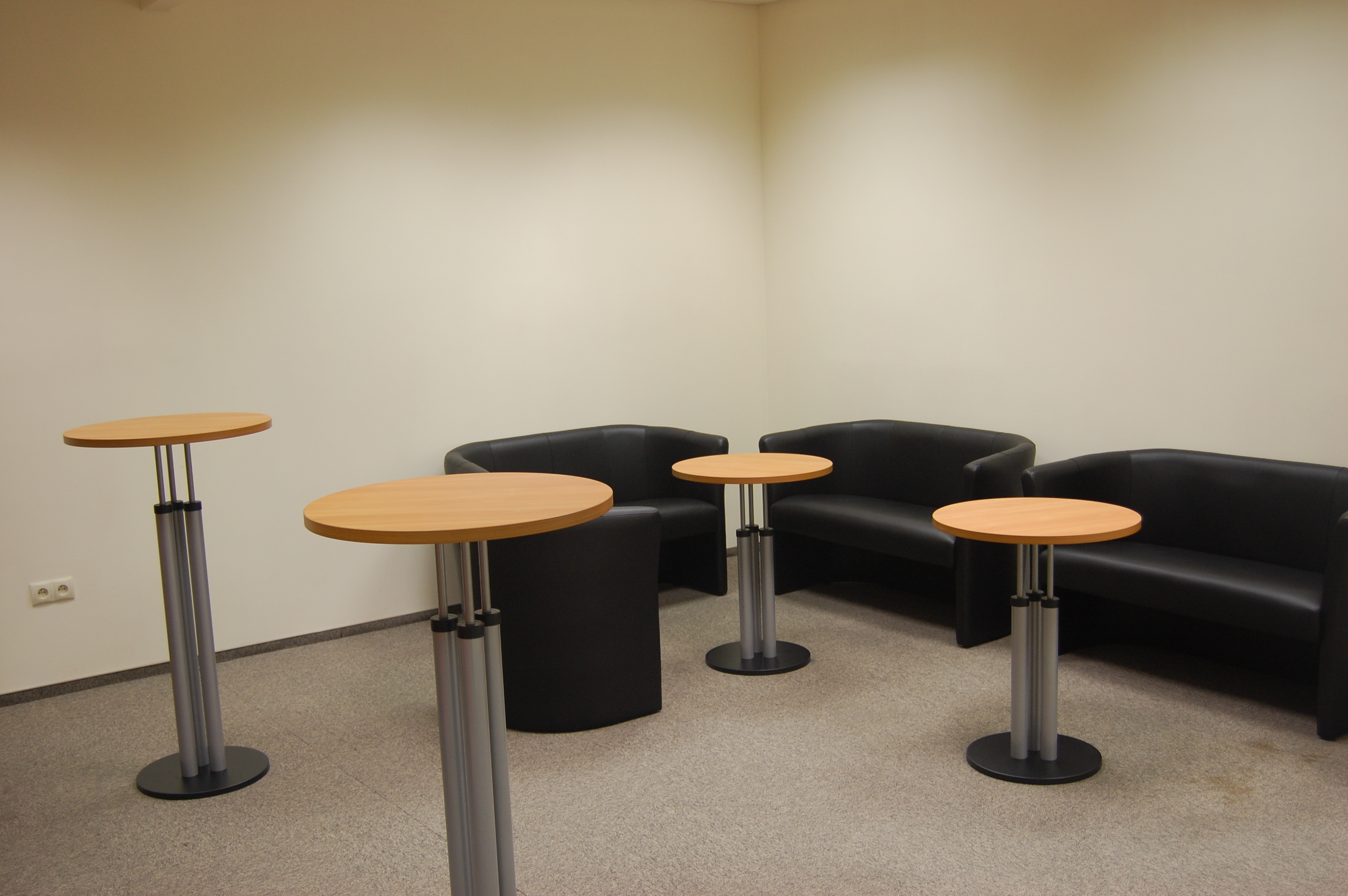 Jak do nas trafić?Szanowni Państwo,Do Państwa dyspozycji mamy 4 sale szkoleniowo – konferencyjnych. Powierzchnie sal to:Sala A 			15,5 m2Sala B 			15 m2Sala C 			80 m2Sala Akwarium 	8 m2Jesteśmy przygotowani na wszelką ewentualność dlatego oferujemy również dostęp do :Komputerów z systemem Windows 7, pakietem MS Office (legalne oprogramowanie, kilkadziesiąt komputerów);Internetu (wi-fi);Projektorów (każda sala wyposażona w projektor i ekran).Za dodatkową opłatą jesteśmy w stanie zaoferować Państwu całodniowy catering:kawa, herbata, woda;kawa, herbata, woda, ciasteczka kruche;obiad dwudaniowySALA AKWARIUM SALA A i BSą to sale o wymiarach ok. 16 m2.  Ich wielkość przygotowana jest do przyjęcia max. 25 osób przy ustawieniu teatralnym. Są to sale idealnie nadające się na szkolenia komputerowe dla kilkunastoosobowych grup. W każdej z nich znajduje się projektor, laptop do wyświetlenia prezentacji oraz flip-charty.  Dzięki wygodnym tapicerowanym siedzeniom i odpowiedniej wysokości stolikom  szkolenia, spotkania czy warsztaty w tych salach są bardzo dobrze oceniane przez naszych klientów. 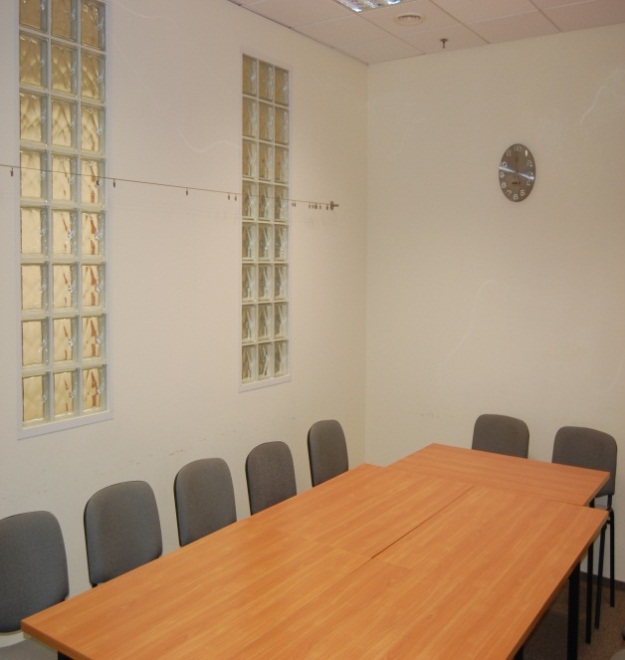 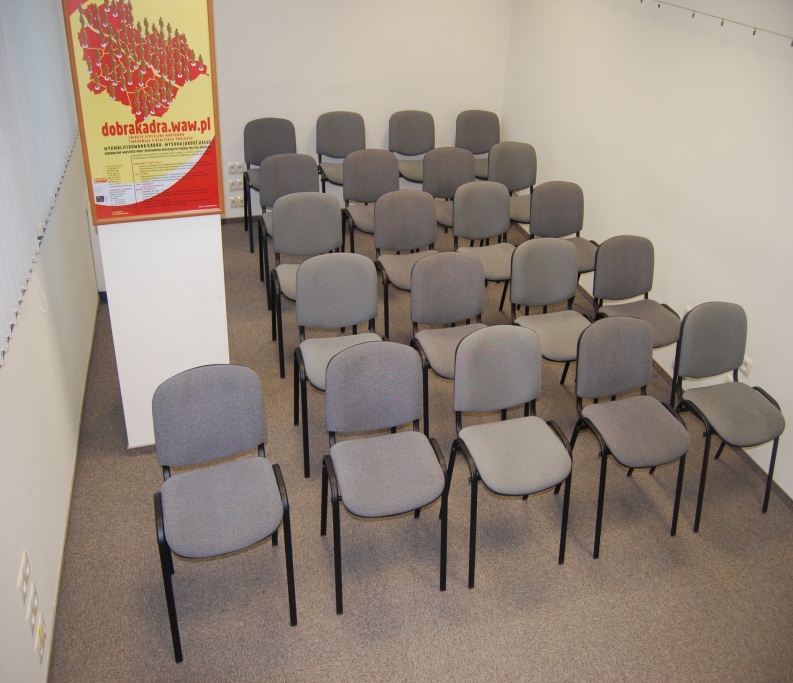 SALA C Nasza największa sala szkoleniowo - konferencyjna znajdująca się w samym sercu biura. Powierzchnia sali to około 80 m2. W zależności  od ustawienia  mogą one pomieścić do 80 osób. Tak, jak poprzednie sale posiadaja projektor multimedialny a także dostęp do sieci internetowej. Są one idealne na szkolenia komputerowe, bądź zajęcia językowe dla dużych grup. Jest to również fantastyczne miejsce na organizację kursów dla dzieci i młodzieży połączonych z różnymi grami interaktywnymi. 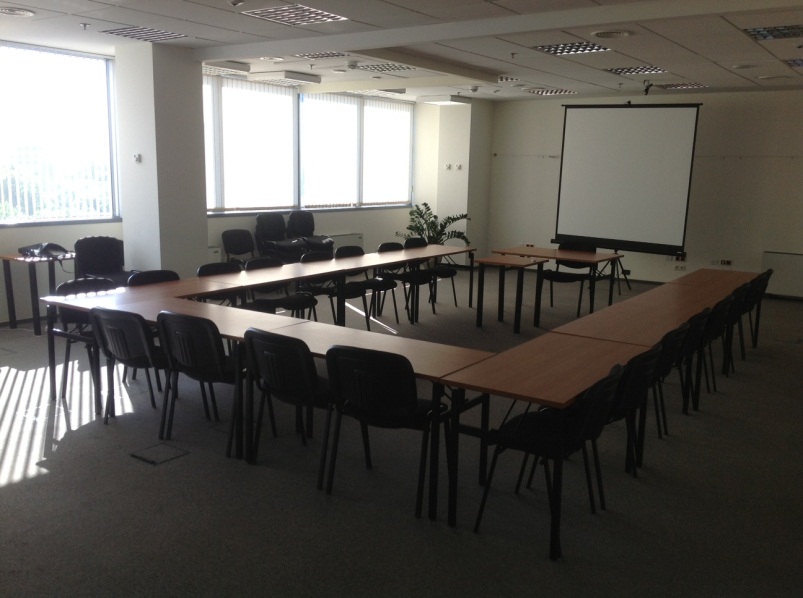 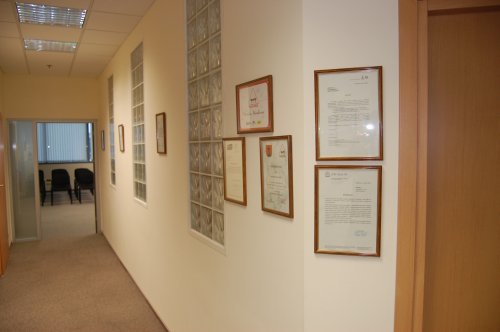 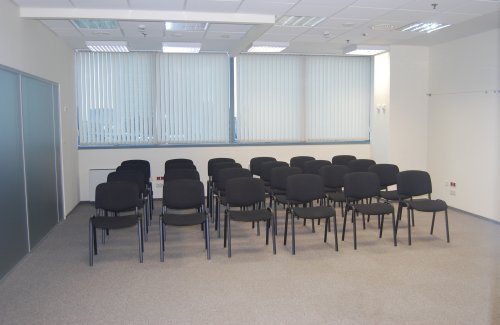 CENY        Koszty wynajmu sali:Dodatkowo oferujemy:Do podanych cen należy doliczyć należny podatek VAT. W przypadku długookresowej współpracy ceny mogą być negocjowane !!!Atutami naszej oferty są:Łatwy dojazdbudynek mieści się w samym Centrum Stolicy 100 metrów od Dworca Centralnego, niedaleko stacji Metro Centrum  – idealne miejsce dla przyjezdnych gości;Nowoczesność i wygodaklimatyzowane, przestronne pomieszczenia;zaplecze cateringowe i techniczne (automaty z kilkunastoma napojami, wygodne fotele, wi-fi, drukarki, xero, laptopy, projektory, itp.);miła obsługa, bezproblemowa komunikacja (nie trzeba rejestrować się w recepcji budynku;Atrakcyjne promocjezniżki na weekendy i wieczory;oferta łączona z ofertą szkoleń.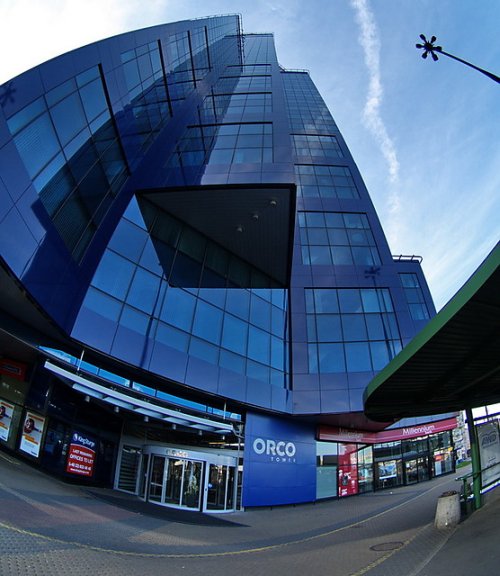 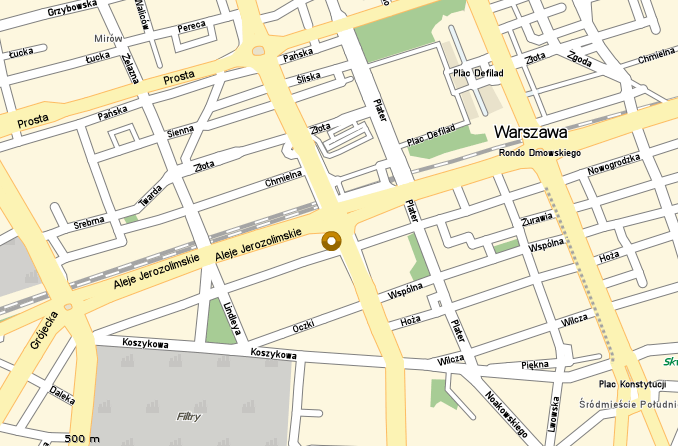 Z każdej lokalizacji w Warszawie należy kierować się w kierunku Dworca Centralnego:Tramwaje: 	7, 9, 10, 22, 	17, 	16, 25, 33Autobusy: 	118, 127, 158, 	175, 501, 512, 517Metro: 	5 minut od stacji 	Metro CentrumJest to najmniejsza sala oferowana przez naszą firmę. Jest idealna na spotkania biznesowe, zajęcia indywidualne a także kameralne szkolenia dla kilku osób. Posiada ona:TV 50’, który jest przystosowany do połączenia z laptopem Tablicę sucho ścieralnąKlimatyzacja,Osiem miejscKonserwatywny i klasyczny wystrój tego wnętrza ocieplają eleganckie, drewniane krzesła z jasnym obiciem a także współgrający z całością duży, owalny stół. 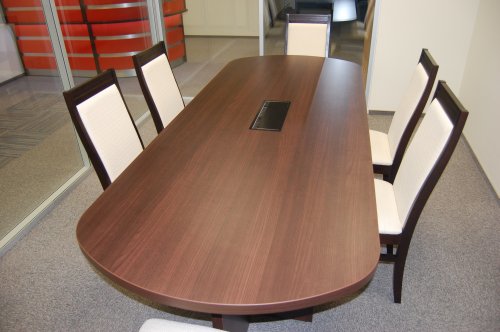 SALAM2USTAWIENIE/liczba miejscUSTAWIENIE/liczba miejscUSTAWIENIE/liczba miejscUSTAWIENIE/liczba miejscSALAM2TEATRALNESZKOLNEPODKOWAPRZY STOLEA15,525141622B1522141220